                                                                  BOARD MEETING MINUTES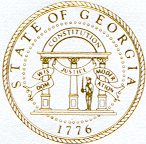      Georgia Nonpublic Postsecondary  Education CommissionCALL TO ORDER AND INVOCATION
Chairman Hinton called the meeting to order at 1:11 PM and gave the invocation. Chairman Hinton called the roll and a quorum was declared.
WELCOME/INTRODUCTION OF VISITORS
Chairman Hinton welcomed all the guests and visitors in attendance and thanked Helms College for providing lunch, a meeting location, and a tour of facilities. 
APPROVAL OF AGENDACommissioner Van Horn moved to adopt the Agenda for the October 25, 2021 Quarterly Commission Meeting of the Georgia Nonpublic Postsecondary Education Commission. Commissioner Udutha seconded the motion. There was no discussion.Upon unanimous vote, it was RESOLVED that the Agenda for the October 25, 2021 Quarterly Commission Meeting of the Georgia Nonpublic Postsecondary Education Commission be adopted.APPROVAL OF MINUTES
Commissioner Patterson moved to adopt the Minutes from the July 26, 2021 Quarterly Meeting of the Georgia Nonpublic Postsecondary Education Commission.  Commissioner Blythe seconded the motion. There was no discussion.Upon a unanimous vote, it was RESOLVED that the Minutes from the July 26, 2021 Quarterly Meeting of the Georgia Nonpublic Postsecondary Education Commission be adopted. Commissioner Martin moved to adopt the Minutes from the August 27, 2021 Special Called Meeting of the Georgia Nonpublic Postsecondary Education Commission.  Commissioner Patterson seconded the motion. There was no discussion.Upon a unanimous vote, it was RESOLVED that the Minutes from the August 27, 2021 Special Called Meeting of the Georgia Nonpublic Postsecondary Education Commission be adopted.QUARTERLY REPORT (unaudited): TUITION GUARANTY TRUST FUNDExternal Auditor Phil Embry reported on the following:FY22 1st Quarter Report ending September 30, 2021Tuition Guaranty Trust Fund 1st Quarter Yearly Comparison ReportCommissioner Van Horn moved to adopt the Quarterly Report of the Tuition Guaranty Trust Fund for the three-month period ending September 30, 2021, as presented. Commissioner Kirbo seconded the motion. There was no discussion. Upon unanimous vote, it was RESOLVED that the Quarterly Report of the Tuition Guaranty Trust Fund for the three-month period ending September 30, 2021, as approved by the Board of Trustees of the Tuition Guaranty Trust Fund, be adopted.EXECUTIVE DIRECTOR REPORTPresented by Phil Embry, External AuditorNPEC FY22 Operations Budget (1st Quarter, ending September 30, 2021)Quarterly Budget Comparison (FY21 Q1 v. FY22 Q1)No approval required for this report.AGENCY OPERATIONS REPORTPresented by Dr. Laura Vieth, Associate Executive DirectorFY22 1st Quarter Staff Actions ReportStaff Actions* by the GNPEC During the First Quarter of Fiscal Year 2022 (July 1, 2021 – September 30, 2021)*Staff actions include warning letters, cease & desist letters, cease & desist emails, student record demand letters, request for AG representation, consumer alerts, legal actions, hearing referral to OSAH, etc.Legislative Liaison Report, Maggie RiversStrategic Plan Metrics ReportNo approval required for this report.AGENCY OPERATIONS REPORTPresented by Adam Hawk, Division Director/GA-SARA CoordinatorFY22 1st Quarter Newly Authorized Schools ReportInstitutions Initially GNPEC Authorized During the First Quarter of Fiscal Year 2022 (July 1, 2021- September 30, 2021)Authorization Report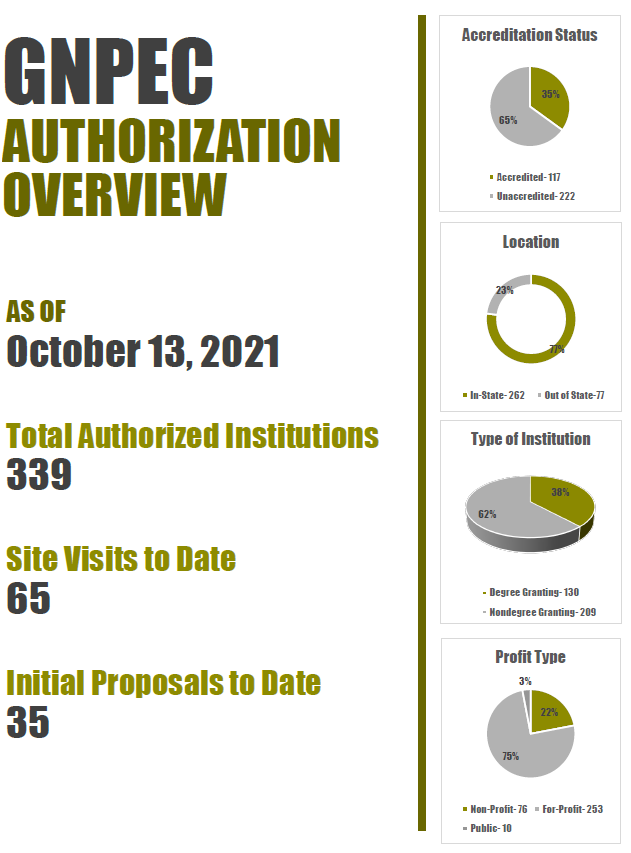 No approval required for this report.EXECUTIVE SESSIONCommissioner Martin moved for the Board of Commissioners to go into Executive Session to discuss pending agency litigation. Commissioner Udutha seconded the motion. The Commission voted unanimously to enter into Executive Session.After discussing legal matters, Commissioner Van Horn moved to close the Executive Session. Commissioner Kirbo seconded the motion. Upon a unanimous vote, the Executive Session was closed.OTHER BUSINESSThe next Quarterly Commission Meeting is scheduled for January 24, 2022 at 1pm via Zoom teleconference.PUBLIC COMMENTSChairman Hinton opened the floor for public comments. No public comments were made.ADJOURNCommissioner Van Horn moved to adjourn the meeting. Commissioner Udutha seconded the motion.  There being no further business, the meeting adjourned at 2:05 PM.
COMMISSION CHAIR APPROVAL:		COMMISSION SECRETARY APPROVAL:____________________________________		____________________________________	Signature						Signature		____________________________________		____________________________________    Date							    DateDATEMonday, October 25, 2021TIME1:00 PMLOCATIONHelms College – Augusta PURPOSEQuarterly Commission MeetingMeeting ChairToby HintonMeeting TitleNPEC Board of CommissionersMembers PresentToby Hinton, Chair, Degree-Granting Institution RepresentativeDr. Norma Nunez-Cortes, Vice Chair, At-Large Post #6Ryan Blythe, Certificate-Granting Institution RepresentativeDr. Drew Van Horn, Exempt Institution RepresentativePranay Udutha, At-Large Post #1Doug Roper, At-Large Post #2P.K. Martin, At-Large Post #3Holly Kirbo, At-Large Post #5Kate Patterson, At-Large Post #8Members AbsentAmanda Shailendra, Secretary, At-Large Post #4VACANT, At-Large Post #7Staff PresentDr. Laura Vieth, Associate Executive DirectorAdam Hawk, GA-SARA Coordinator/Division Director Phil Embry, External Auditor Pat Neri, Program ManagerMaggie Rivers, Program ManagerBrian Annino, NPEC/GSFC General CounselVisitorsIsabella Lugo, Office of the Attorney GeneralJet Toney, Georgia Independent College AssociationNo.ActionDateInstitutionResolution1.Cease & Desist from Attorney July 11, 2021Skillful Coding Techniques Prep-Academy LLC6080 GA-42, # 110
P.O. Box 877
Ellenwood, GA 30273Closed – 8/4/20212.Cease & Desist LetterJuly 21, 2021Realtime Voice Academy250 Langely DriveLawrenceville, GA  30046Hearing Requested on 8/26/21 by institution pursuant to O.C.G.A. § 20-3-250.133.Request for RepresentationJuly 22, 2021Medical Advance Prep, Inc.1804 East Park Avenue, 3rd Floor
Valdosta, GA 31602-5503Medical Advanced Prep, Inc.223 North Ashley Street, Rm. 310Valdosta, GA  31601Dekoya Adams, Registered AgentMedical Advance Prep, Inc.1505 Madison Heights Dr.Valdosta, GA  31601Request sent Attorney General 8/11/2021 to file complaint 4.Request for Representation  August 11, 2021Chronicles Billing, Inc.2749 Mt Zion Parkway, Suite 100 Jonesboro, GA 30236425 Winged Foot DriveMcDonough, GA 30236Pending with Office of the Attorney General 5.Hearing ReferralAugust 26, 2021Realtime Voice Academy250 Langely DriveLawrenceville, GA  30046Pending with Office of State Administrative Hearings (continuance until October 25, 2021)6.Referred to Counsel September 30, 2021Blossom’s Grooming Academy 1368 Housers Mill Road Fort Valley, GA 31030Pending with Agency CounselNo.First Date of AuthorizationInstitution NameFiscal TypeBond Amount1July 6, 2021Middle Georgia School of Massage, LLC (Gray, GA)Unaccredited Offers certificate in massageFor-profit$30k2August 5, 2021Virginia University of Integrative Medicine (Duluth, GA)Accredited by Accreditation Commission for Acupuncture and Oriental MedicineOffers graduate degrees and certificates in acupuncture and oriental medicineNonprofit$50k3August 9, 2021WrightNow Solutions (Atlanta, GA)UnaccreditedOffers certificates in ITFor-profit$75k4August 12, 2021Datum Tech Academy (Stone Mountain, GA)	UnaccreditedOffers a certificates in ITNonprofit$75k5August 18, 2021Georgia Orthodontic Assisting School (Lithonia, GA)UnaccreditedOffers certificate in dental assistingFor-profit$20k6August 20, 2021Advanced Medical Academy, LLC (Clarksville, GA)UnaccreditedOffers certificates in allied healthFor-profit$30k7August 23, 2021Miami International University of Art & Design (Miami, FL)Accredited by Southern Association of Colleges and Schools Commission on Colleges (SACSCOC)Offers degrees in art and designNonprofit$50k8September 1, 2021What A Blessing Training Center, LLC (Savannah, GA)UnaccreditedOffers certificates in allied healthFor-profit$50k9September 7, 2021United Education Institute/ Stone Mountain (Stone Mountain, GA)UnaccreditedOffers a certificate in dental assisting, allied health, office administration, HVAC, and electrical studiesFor-profit$50k10September 13, 2021OceanPointe Dental Academy of Central Georgia (Locust Grove, GA)UnaccreditedOffers certificate in dental assistingFor-profit$50k11September 14, 2021Airweb Digital (Gainesville, GA)UnaccreditedOffers a certificate in drone operationFor-profit$20k12September 14, 2021InspectionGo Academy (Tyrone, PA)UnaccreditedOffers a certificate in home inspectionFor-profit$50k13September 18, 2021The Good Lord's Mobile Welding Service Welding Training (Powder Springs, GA)UnaccreditedOffers certificate in weldingFor-profit$30k14September 20, 2021California State University, Northridge (Northridge, CA)Accredited by Western Association of Schools and Colleges (WASC Sr)Offers undergraduate and graduate degrees in liberal artsState$20k15September 22, 2021Augusta Dental Assistant School (Augusta, GA)UnaccreditedOffers certificate in dental assistingFor-profit$30k16September 23, 2021CompTIA Tech Career Academy (Downers Grove, IL)UnaccreditedOffers certificate in IT supportNonprofit$50k17September 26, 2021American K9 Connection School for Dog Trainers (Marietta, GA)UnaccreditedOffers certificates in dog trainingFor-profit$20k18September 30, 2021Guided Hands Academy (Albany, GA)UnaccreditedOffers certificates in allied healthFor-profit$50k